107學年度上學期桃園市桃園區文山國小附設幼兒園作息時間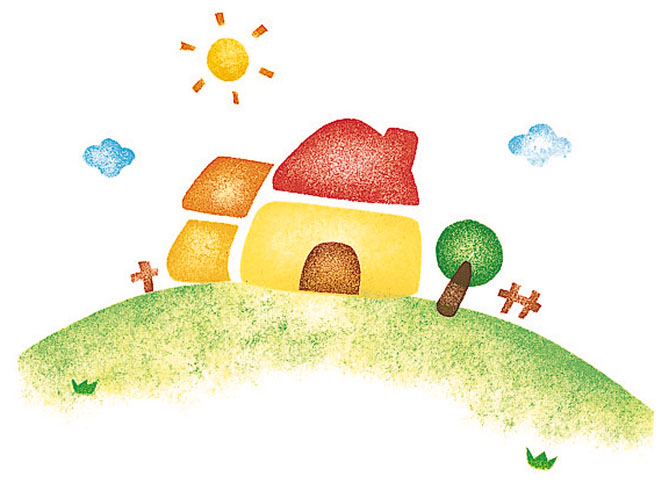 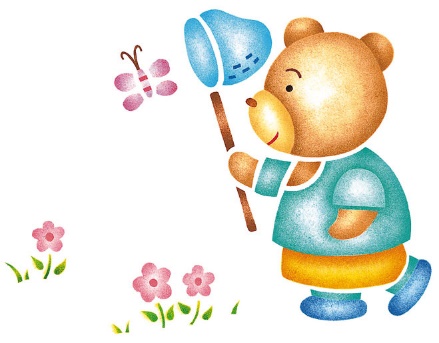 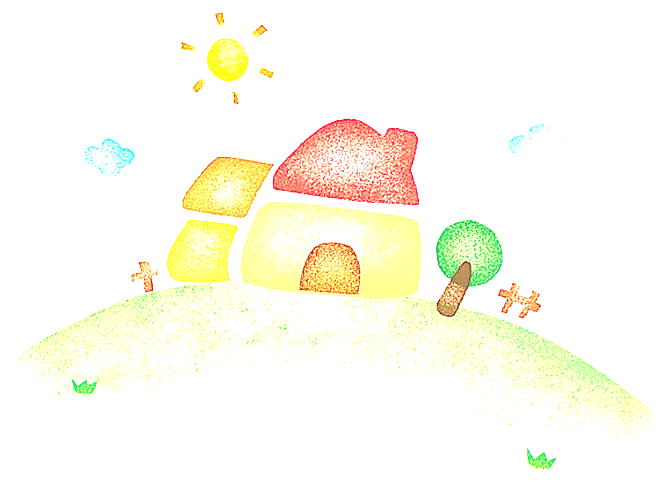 時間活動內容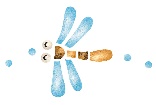 備註入園~8:30簽到簿、閱讀時間、點名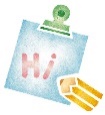 本表僅供參考教師可依教學活動需要，將時間彈性應用。請家長務必讓幼兒每天8:20前入園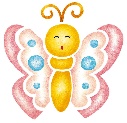 8:30~9:20大肌肉活動/晨操律動 本表僅供參考教師可依教學活動需要，將時間彈性應用。請家長務必讓幼兒每天8:20前入園9:20~9:50美味可口的點心時間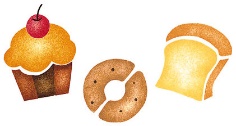 本表僅供參考教師可依教學活動需要，將時間彈性應用。請家長務必讓幼兒每天8:20前入園9:50~11:00主題活動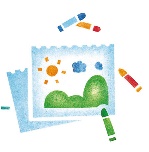 (團討、分組活動、學習區活動)本表僅供參考教師可依教學活動需要，將時間彈性應用。請家長務必讓幼兒每天8:20前入園11:00~11:30回饋分享/發表時間本表僅供參考教師可依教學活動需要，將時間彈性應用。請家長務必讓幼兒每天8:20前入園11:30~11:50洗洗手、餐前準備本表僅供參考教師可依教學活動需要，將時間彈性應用。請家長務必讓幼兒每天8:20前入園11:50~12:20大快朵頤一番！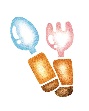 本表僅供參考教師可依教學活動需要，將時間彈性應用。請家長務必讓幼兒每天8:20前入園12:20~13:00環境整理、潔牙、午睡準備、散步本表僅供參考教師可依教學活動需要，將時間彈性應用。請家長務必讓幼兒每天8:20前入園13:00~14:30午間休息時間ｚＺＺ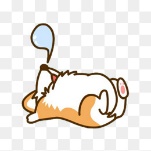 本表僅供參考教師可依教學活動需要，將時間彈性應用。請家長務必讓幼兒每天8:20前入園14:30~15:10故事時間/大肌肉活動本表僅供參考教師可依教學活動需要，將時間彈性應用。請家長務必讓幼兒每天8:20前入園15:10~15:40午點心時間~自由探索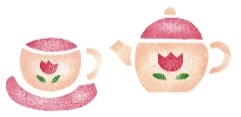 （整理服裝儀容）本表僅供參考教師可依教學活動需要，將時間彈性應用。請家長務必讓幼兒每天8:20前入園15:40~16:00回顧時間/統整收拾/愛的叮嚀本表僅供參考教師可依教學活動需要，將時間彈性應用。請家長務必讓幼兒每天8:20前入園16:00小寶貝放學本表僅供參考教師可依教學活動需要，將時間彈性應用。請家長務必讓幼兒每天8:20前入園